Wnioskodawca: 					          Mirów Stary, dnia………………….…………………………………………… Imię i Nazwisko Wnioskodawcy…………………………………………………………………………………………Adres: miejscowość, kod pocztowy, nr domu        ……………………………………………                                    PESEL                   ……………………………………………			Wójt Gminy MirówREGON i NIP w przypadku osób prawnych								Mirów Stary 27             ……………………………………………			26-503 Mirów Starynr telefonu kontaktowegoWNIOSEKo zawarcie umowy o zaopatrzenie w wodę          W związku z nabyciem/darowizną/podłączeniem do sieci wodociągowej nieruchomości.…………………………………………położonej na działce nr……………………………………..(budynek mieszkalny, gospodarczy, działka itp.)w miejscowości……………………………………proszę o zawarcie umowy o zaopatrzenie w wodę.Planowany pobór wody…………m3 miesięcznie.Dotyczy zaopatrzenia w wodę:Oświadczam, że nieruchomość jest podłączona do: 	 sieć wodociągowa 	 własne ujęcie wody 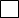 Woda będzie wykorzystywana na cele: 	 socjalno- bytowe 	 przemysłowe               rolnicze         Dotyczy odprowadzania ścieków: Oświadczam, że nieruchomość jest podłączona do:  sieć kanalizacyjna       zbiornik bezodpływowy     przydomowa oczyszczalnia ścieków Rodzaj odprowadzania ścieków: 	 przemysłowe 	 bytowe 	 komunalneMiejsce lokalizacji wodomierza:         studzienka wodomierzowa              budynekNr fabryczny wodomierza ………………………………..Stan wodomierza ………………………………Poprzednim (dotyczy darowizny, nabycia) właścicielem był(a) Pan(i)………………………………………………………………………………………………………………………………………..obecnie zamieszkały(a) ………………………………………………………………………………                                                                                        ……………………………………….                                                                                            (czytelny podpis wnioskodawcy)Załączniki:Akt notarialny lub inny dokument potwierdzający prawo do nieruchomościProtokół odbioru przyłącza wodociągowegoMapa inwentaryzacji powykonawczej przyłącza wodociągowegoZGODA NA PRZETWARZANIE DANYCH OSOBOWYCHJa, niżej podpisany/a wyrażam zgodę na przetwarzanie moich danych osobowych 
w zakresie numeru telefonu w zakresie rozpatrzenia i realizacji niniejszego wniosku. Jestem świadomy/a przysługującego mi prawa do wycofania zgody, jak również faktu, że wycofanie zgody nie ma wpływu na zgodność z prawem przetwarzania, którego dokonano na podstawie zgody przed jej wycofaniem. Zgodę mogę odwołać poprzez wysłanie adekwatnego wniosku do Administratora danych listownie lub pisemnie.Klauzula informacyjna zgodna z RODOZgodnie z art. 13 ust. 1, ust. 2 Rozporządzenia Parlamentu Europejskiego i Rady (UE) 2016/679 z dnia 27 kwietnia 2016 r. w sprawie ochrony osób fizycznych w związku z przetwarzaniem danych osobowych i w sprawie swobodnego przepływu takich danych oraz uchylenia dyrektywy 95/46/WE (ogólne rozporządzenie o ochronie danych) (Dz. Urz. UE L 119 z 04.05.2016, str. 1), dalej „RODO”, informuję Panią/Pana, że: Administratorem przetwarzanych przez Urząd Gminy Mirów Pani/Pana danych jest Wójt Gminy Mirów z siedzibą w Mirów Stary 27, 26-503 Mirów Stary. Kontakt z Inspektorem Ochrony Danych – bodo.radom@gmail.comPani/Pana dane osobowe przetwarzane będą w celu podpisania umowy o zaopatrzenie w wodę, na podstawie art. 6 ust. 1 pkt. b) ogólnego rozporządzenia o ochronie danych osobowych z dnia 27 kwietnia 2016r. na podstawie art. 6 ust. 1 lit. c RODO. Jednocześnie przysługuje Pani/Panu prawo do cofnięcia zgody w dowolnym momencie, jednak bez uszczerbku dla przetwarzania, którego dokonano przed cofnięciem zgody. Podanie danych jest dobrowolne i oświadczam, że są one zgodne z prawdą.Pani/Pana dane będą ujawniane osobom upoważnionym przez administratora danych osobowych, instytucjom i podmiotom uprawnionym do uzyskania danych osobowych na podstawie przepisów prawa. Pani/Pana dane będą przechowywane przez okres niezbędny do realizacji celu przetwarzania, w tym również archiwizowane w czasie określonym przepisami prawa, zgodnie z instrukcją kancelaryjną. Przysługuje Pani/Panu prawo do żądania dostępu do treści swoich danych oraz prawo żądania ich sprostowania, usunięcia, ograniczenia przetwarzania lub sprzeciwu wobec przetwarzania, a także zażądania zaprzestania przetwarzania i przenoszenia danych. Przysługuje Pani/Panu prawo wniesienia skargi do organu nadzorczego, tj.: Prezesa Urzędu Ochrony Danych Osobowych, jeśli uważa Pani/Pan, że przetwarzanie danych narusza Pani/Pana prawa lub rozporządzenie. W oparciu o Pani/Pana dane nie będą podejmowane zautomatyzowane decyzje, w tym profilowanie. Administrator danych nie ma zamiaru przekazywać danych osobowych do państwa trzeciego lub organizacji międzynarodowej.……………………………………                                                          …………………………………              (Miejscowość i data)  	 	 	 	 	                      (Czytelny podpis) ………………….……………………………………/data i czytelny podpis Wnioskodawcy/